Department of Human Resources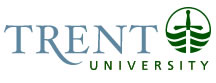 OPSEU Job DescriptionJob Title:	Demonstrator (Psychology)			 Job Number: 	SS-074NOC:	4012Band:	8				Department:	Psychology			Supervisor Title:	Chair, Department of Psychology	Last Reviewed:	July 5, 2021	Key ActivitiesContribute to the design and refinement of laboratory or seminar content, structure, and evaluations.Deliver labs/seminars, for pedagogical and training purposes (i.e., to train other teaching assistants). Assists in ensuring that necessary equipment is set up for teaching purposes and that materials for labs/seminars use are prepared (i.e. experimental stimuli, information sheets, report guidelines, data collection instructions and sheets, exercises, datasets, assignments).Train, coordinate, and supervise teaching assistants assigned to the courses.Coordinate course activities including the maintenance of course information on the Blackboard Course web sites or equivalent sites.Attend, as necessary, lectures and other instructional activities to facilitate quality of the courses. Attend and contribute to meetings of course instructors to discuss issues affecting student learning, testing and other classroom issues. Assists faculty/instructors in coordinating, training, and supervising marker/graders for written assignments.Evaluate students on the basis of written work; quizzes, and tests (under supervision of faculty instructors).Meet with students individually:provide remedial help;provide guidance in preparation for exams and lab assignments;provide feedback on performance and suggestions for improvement;help interpret results from course materials.Communicate with students using email.Maintain regular office hours and be available for student appointments outside those hours.Prepare tests and examinations under supervision of faculty/instructors.Invigilate tests and examinations.Coordinate invigilation staff.Liaison with Student Accessibility Services.Record, manage, and assign grades in consultation with course faculty/instructors. Designs and prepares laboratory and seminar resources and instructions, handouts and assignments as directed.In co-operation with faculty/instructors, design, organize, prepare, and deliver instruction to first-, second-, and/or third-year undergraduate students. This includes instruction of complex concepts and problem-solving skills in a formal classroom setting.Designs and prepares laboratory and seminar resources and instructions, handouts and assignments as directed.Supervises, coordinates and trains Teaching Assistants. Weekly organisation and supervision of Teaching Assistants with respect to laboratory/seminar instruction, objectives of the lab/seminar components of the course and background information. Develops and maintains database of student marks, including final marks in the course.Maintain and monitor the SONA online participant management system, which also includes acting as a liaison for students, instructors, and researchers as well as presenting monthly usage reports to the department.Education Master’s Degree in Psychology required. Experience RequiredStrong background in experimental methods and statistics.Advanced skills in statistical software (e.g., Excel, R, SPSS, etc.) Some familiarity with Blackboard or other online course-management platforms.Excellent interpersonal and communication skills.Excellent presentation skills with experience in facilitating small- and large-group settingsExperience as a Psychology Teaching Assistant is preferred.Superior time management skills Responsibility for the Work of OthersDirect Responsibility Student Employee(s)CommunicationInternal:Students: teaching, assignment and report critique Staff, Graduate Students and Faculty: answer queries Faculty: department business  Teaching Assistants: training for seminar delivery, explanation of assignments Computer Technicians: Hardware/software problems External:Suppliers: acquire teaching resources Trent Community: act as a resource Parents and prospective students: act as a resource in recruitment efforts	EffortMental:Sustained concentration – creating assignments, creating/revising seminar materials, marking assignments, reading new material, analyzing problems, and debugging software PhysicalStanding, Walking - administering seminarsLifting - Moving large boxes and rearranging labs/classrooms.Working ConditionsPsychological:Complaints - Complaints from faculty and studentsConflicting work - seminars, seminar material, assignments, exams, seminar leader management, priorities and deadlinesHandling of student appeals - Angry students upset with gradesLack of control over pace of work - academic term “end rush”Multiple competing demands – managing and supporting 700-900 students per semester, training and supervising seminar leaders, delivering seminars, creation of tests and exams, coordination of invigilation support etc.Interruptions - Interruptions from students and faculty during a taskSome evening work required (approximately 2 nights per week).